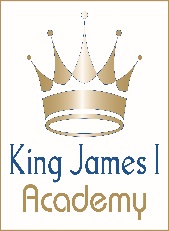 KING JAMES I ACADEMYJOB DESCRIPTIONKey ResponsibilitiesCarry out the duties of a school teacher as set out in the Teachers’ Standards Act as a form tutor, monitoring attendance, behaviour and progress and delivering high quality tutorial supportMain DutiesTeach Art throughout Key Stages 3, 4 and 5 and Photography at Key Stage 4 & 5Deliver schemes of work for the teaching of Art/PhotographyDeliver strategies for supporting pupils’ learningCarry out the formative and summative assessment of pupils’ progress; using assessment data to support and tailor learning to meet the needs of all studentsExperiment with and develop a range of teaching and learning styles (including the use of ICT) appropriate to pupils’ needsDevelop an active role within a team of dedicated professionalsCreate, maintain and enhance effective working relationshipsDevelop effective use of resources allocated to the teaching of Art/Photography, including the development of any new approaches to the teaching of the subjectShare a commitment to our belief in Lifelong LearningActively participate in our ‘Induction’ programme for new members of staffCommit to a programme of continual professional developmentSupport for StudentsDevelop a range of behaviour/classroom management skillsDevelop and demonstrate an understanding of the use of prior attainment data to set and monitor pupil targetsAssist with the supervision of pupils out of lesson times e.g., extra-curricular enrichment activities and interventionSupport for the CurriculumPlan for the delivery of effective learning opportunities, including the development and refinement of new and existing schemes of workDevelop and demonstrate an understanding of tracking and the evaluation of pupil progressDevelop a range of motivating and challenging experiences that extend beyond the classroomSupport for the AcademyDevelop a network of supportive relationships with staff, parents, pupils, governors and the local and wider communityBe aware of, promote and support equality of opportunity for all staff and studentsBe aware of and support difference and ensure all pupils have equal access to opportunities to learn and developContribute to the overall ethos/work/aims of the schoolAppreciate and support the role of other professionalsAttend and participate in relevant meetings as requiredParticipate in training and other learning activities and performance management as required and commensurate with your Career StageThe post holder must carry out his/her duties with full regard to the Academy’s Equal Opportunities Policies in the terms of employment and service delivery to ensure that colleagues are treated and services delivered in a fair and consistent mannerTo comply with Health and Safety policy and systems, report any incidents/accidents/hazards and take a pro-active approach to health and safety matters in order to protect both yourself and others from potential risksAny other duties of a similar nature related to the post which may be required from time to timePlease note that successful applicants will be required to comply with all Academy policies, including the no smoking policy.All candidates will need to demonstrate a commitment to the safeguarding of young people.  Any offer of employment will be conditional upon receipt of two supportive references and successful pre-employment checks.	POST TITLE :Teacher of Art & PhotographyREPORTING RELATIONSHIPReporting to Director of Learning for Art